Offre de stage 2020-2021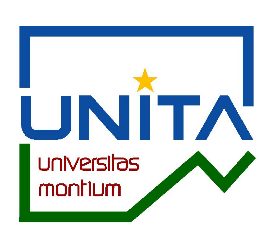 Offre de stage 2020-2021TitreCartographie de l’offre de formation  Unita Cartographie de l’offre de formation  Unita Cartographie de l’offre de formation  Unita Cartographie de l’offre de formation  Unita Cartographie de l’offre de formation  Unita Cartographie de l’offre de formation  Unita Niveau du stage  Ingénieur année 1, 2 ou 3  Ingénieur année 1, 2 ou 3  Ingénieur année 1, 2 ou 3  Ingénieur année 1, 2 ou 3  Ingénieur année 1, 2 ou 3  Ingénieur année 1, 2 ou 3Date de début/ fin Selon disponibilité, 4 moisSelon disponibilité, 4 moisSelon disponibilité, 4 moisSelon disponibilité, 4 moisSelon disponibilité, 4 moisSelon disponibilité, 4 moisVille, PaysAnnecy-le-Vieux, FranceAnnecy-le-Vieux, FranceAnnecy-le-Vieux, FranceAnnecy-le-Vieux, FranceAnnecy-le-Vieux, FranceAnnecy-le-Vieux, FranceLaboratoireLISTIC - Laboratoire d'Informatique, Systèmes, Traitement de l'Information et de la Connaissance - http://www.polytech.univ-savoie.fr/LISTIC LISTIC - Laboratoire d'Informatique, Systèmes, Traitement de l'Information et de la Connaissance - http://www.polytech.univ-savoie.fr/LISTIC LISTIC - Laboratoire d'Informatique, Systèmes, Traitement de l'Information et de la Connaissance - http://www.polytech.univ-savoie.fr/LISTIC LISTIC - Laboratoire d'Informatique, Systèmes, Traitement de l'Information et de la Connaissance - http://www.polytech.univ-savoie.fr/LISTIC LISTIC - Laboratoire d'Informatique, Systèmes, Traitement de l'Information et de la Connaissance - http://www.polytech.univ-savoie.fr/LISTIC LISTIC - Laboratoire d'Informatique, Systèmes, Traitement de l'Information et de la Connaissance - http://www.polytech.univ-savoie.fr/LISTIC Description du sujet de stageMots clés : learning analytics, curriculum analytics, Unita, carthographie Contexte Ce stage s’intègre dans le contexte des travaux liés à l’usage des données dans le domaine de l’éducation, connues sur le terme générique de Learning Analytics.  Le contexte de ce projet est celui de la représentation et analyse des offres de formation (Curriculum Analytics). Unita est une alliance de 6 universités européenne, dont USMB (https://www.univ-smb.fr/international/unita/). C’est aussi un projet Européen. Dans la cadre de ce projet, l’alliance est en train de construire son campus digital, comprenant entre autres un outil pour la cartographie de l’offre de formation. Unita se focalise dans dans un premier temps sur trois domaines privilégiés : l’énergie renouvelable, l’économie circulaire et le patrimoine culturel. La collecte de l’information concernant l’offre de formation est en cours.Objectifs Le stage se propose de construire un prototype pour la carthographie de l’offre de formation dans les trois domaines privilégiés de Unita. Cette construction est envisagée en étapes, deux objectifs étant identifiées.   La première étape consiste en la construction d’un tableau de bord contenant la carte de l’Europe avec les 6 partenaires et la possibilité de chercher et afficher les formations selon le domaine, niveau d’étude, etc. Le travail inclut une réflexion sur la meilleure façon de structurer les données (un premier effort de structuration a lieu actuellement dans chaque université partenaire qui conduit à la construction de fichiers Excel plus ou moins structurés). Un travail préliminaire sera déjà potentiellement réalisé avant le démarrage du stage par des étudiants de Polytech dans le cadre de leur projet Analyse et Visualisation. Dans la deuxième étape l’outil devrait être enrichit avec des fonctionnalités permettant d’identifier des parcours de formations incluant la mobilité. Ainsi, l’offre de formation ne se contente plus d’être une liste de cours/diplômes, mais intègre aussi des relations entre les modules, permettant d’identifier pour un étudiant de l’alliance quels seront les mobilités les plus pertinentes. Par exemple, pour étudiant en quatrième année énergie renouvelable de l’USMB, trouver les universitaires partenaires qui propose des formations dans lesquelles une mobilité pourrait avoir lieu. Pour cette partie, le stagiaire pourra utiliser une représentation a base des graphes. Des premières expérimentations ont déjà lieu, comme la construction d’un graphe de prérequis représentant l’offre de formation de certaines spécialités de Polytech dans le cadre d’un projet data science par des étudiants 3eme année Polytech. Mots clés : learning analytics, curriculum analytics, Unita, carthographie Contexte Ce stage s’intègre dans le contexte des travaux liés à l’usage des données dans le domaine de l’éducation, connues sur le terme générique de Learning Analytics.  Le contexte de ce projet est celui de la représentation et analyse des offres de formation (Curriculum Analytics). Unita est une alliance de 6 universités européenne, dont USMB (https://www.univ-smb.fr/international/unita/). C’est aussi un projet Européen. Dans la cadre de ce projet, l’alliance est en train de construire son campus digital, comprenant entre autres un outil pour la cartographie de l’offre de formation. Unita se focalise dans dans un premier temps sur trois domaines privilégiés : l’énergie renouvelable, l’économie circulaire et le patrimoine culturel. La collecte de l’information concernant l’offre de formation est en cours.Objectifs Le stage se propose de construire un prototype pour la carthographie de l’offre de formation dans les trois domaines privilégiés de Unita. Cette construction est envisagée en étapes, deux objectifs étant identifiées.   La première étape consiste en la construction d’un tableau de bord contenant la carte de l’Europe avec les 6 partenaires et la possibilité de chercher et afficher les formations selon le domaine, niveau d’étude, etc. Le travail inclut une réflexion sur la meilleure façon de structurer les données (un premier effort de structuration a lieu actuellement dans chaque université partenaire qui conduit à la construction de fichiers Excel plus ou moins structurés). Un travail préliminaire sera déjà potentiellement réalisé avant le démarrage du stage par des étudiants de Polytech dans le cadre de leur projet Analyse et Visualisation. Dans la deuxième étape l’outil devrait être enrichit avec des fonctionnalités permettant d’identifier des parcours de formations incluant la mobilité. Ainsi, l’offre de formation ne se contente plus d’être une liste de cours/diplômes, mais intègre aussi des relations entre les modules, permettant d’identifier pour un étudiant de l’alliance quels seront les mobilités les plus pertinentes. Par exemple, pour étudiant en quatrième année énergie renouvelable de l’USMB, trouver les universitaires partenaires qui propose des formations dans lesquelles une mobilité pourrait avoir lieu. Pour cette partie, le stagiaire pourra utiliser une représentation a base des graphes. Des premières expérimentations ont déjà lieu, comme la construction d’un graphe de prérequis représentant l’offre de formation de certaines spécialités de Polytech dans le cadre d’un projet data science par des étudiants 3eme année Polytech. Mots clés : learning analytics, curriculum analytics, Unita, carthographie Contexte Ce stage s’intègre dans le contexte des travaux liés à l’usage des données dans le domaine de l’éducation, connues sur le terme générique de Learning Analytics.  Le contexte de ce projet est celui de la représentation et analyse des offres de formation (Curriculum Analytics). Unita est une alliance de 6 universités européenne, dont USMB (https://www.univ-smb.fr/international/unita/). C’est aussi un projet Européen. Dans la cadre de ce projet, l’alliance est en train de construire son campus digital, comprenant entre autres un outil pour la cartographie de l’offre de formation. Unita se focalise dans dans un premier temps sur trois domaines privilégiés : l’énergie renouvelable, l’économie circulaire et le patrimoine culturel. La collecte de l’information concernant l’offre de formation est en cours.Objectifs Le stage se propose de construire un prototype pour la carthographie de l’offre de formation dans les trois domaines privilégiés de Unita. Cette construction est envisagée en étapes, deux objectifs étant identifiées.   La première étape consiste en la construction d’un tableau de bord contenant la carte de l’Europe avec les 6 partenaires et la possibilité de chercher et afficher les formations selon le domaine, niveau d’étude, etc. Le travail inclut une réflexion sur la meilleure façon de structurer les données (un premier effort de structuration a lieu actuellement dans chaque université partenaire qui conduit à la construction de fichiers Excel plus ou moins structurés). Un travail préliminaire sera déjà potentiellement réalisé avant le démarrage du stage par des étudiants de Polytech dans le cadre de leur projet Analyse et Visualisation. Dans la deuxième étape l’outil devrait être enrichit avec des fonctionnalités permettant d’identifier des parcours de formations incluant la mobilité. Ainsi, l’offre de formation ne se contente plus d’être une liste de cours/diplômes, mais intègre aussi des relations entre les modules, permettant d’identifier pour un étudiant de l’alliance quels seront les mobilités les plus pertinentes. Par exemple, pour étudiant en quatrième année énergie renouvelable de l’USMB, trouver les universitaires partenaires qui propose des formations dans lesquelles une mobilité pourrait avoir lieu. Pour cette partie, le stagiaire pourra utiliser une représentation a base des graphes. Des premières expérimentations ont déjà lieu, comme la construction d’un graphe de prérequis représentant l’offre de formation de certaines spécialités de Polytech dans le cadre d’un projet data science par des étudiants 3eme année Polytech. Mots clés : learning analytics, curriculum analytics, Unita, carthographie Contexte Ce stage s’intègre dans le contexte des travaux liés à l’usage des données dans le domaine de l’éducation, connues sur le terme générique de Learning Analytics.  Le contexte de ce projet est celui de la représentation et analyse des offres de formation (Curriculum Analytics). Unita est une alliance de 6 universités européenne, dont USMB (https://www.univ-smb.fr/international/unita/). C’est aussi un projet Européen. Dans la cadre de ce projet, l’alliance est en train de construire son campus digital, comprenant entre autres un outil pour la cartographie de l’offre de formation. Unita se focalise dans dans un premier temps sur trois domaines privilégiés : l’énergie renouvelable, l’économie circulaire et le patrimoine culturel. La collecte de l’information concernant l’offre de formation est en cours.Objectifs Le stage se propose de construire un prototype pour la carthographie de l’offre de formation dans les trois domaines privilégiés de Unita. Cette construction est envisagée en étapes, deux objectifs étant identifiées.   La première étape consiste en la construction d’un tableau de bord contenant la carte de l’Europe avec les 6 partenaires et la possibilité de chercher et afficher les formations selon le domaine, niveau d’étude, etc. Le travail inclut une réflexion sur la meilleure façon de structurer les données (un premier effort de structuration a lieu actuellement dans chaque université partenaire qui conduit à la construction de fichiers Excel plus ou moins structurés). Un travail préliminaire sera déjà potentiellement réalisé avant le démarrage du stage par des étudiants de Polytech dans le cadre de leur projet Analyse et Visualisation. Dans la deuxième étape l’outil devrait être enrichit avec des fonctionnalités permettant d’identifier des parcours de formations incluant la mobilité. Ainsi, l’offre de formation ne se contente plus d’être une liste de cours/diplômes, mais intègre aussi des relations entre les modules, permettant d’identifier pour un étudiant de l’alliance quels seront les mobilités les plus pertinentes. Par exemple, pour étudiant en quatrième année énergie renouvelable de l’USMB, trouver les universitaires partenaires qui propose des formations dans lesquelles une mobilité pourrait avoir lieu. Pour cette partie, le stagiaire pourra utiliser une représentation a base des graphes. Des premières expérimentations ont déjà lieu, comme la construction d’un graphe de prérequis représentant l’offre de formation de certaines spécialités de Polytech dans le cadre d’un projet data science par des étudiants 3eme année Polytech. Mots clés : learning analytics, curriculum analytics, Unita, carthographie Contexte Ce stage s’intègre dans le contexte des travaux liés à l’usage des données dans le domaine de l’éducation, connues sur le terme générique de Learning Analytics.  Le contexte de ce projet est celui de la représentation et analyse des offres de formation (Curriculum Analytics). Unita est une alliance de 6 universités européenne, dont USMB (https://www.univ-smb.fr/international/unita/). C’est aussi un projet Européen. Dans la cadre de ce projet, l’alliance est en train de construire son campus digital, comprenant entre autres un outil pour la cartographie de l’offre de formation. Unita se focalise dans dans un premier temps sur trois domaines privilégiés : l’énergie renouvelable, l’économie circulaire et le patrimoine culturel. La collecte de l’information concernant l’offre de formation est en cours.Objectifs Le stage se propose de construire un prototype pour la carthographie de l’offre de formation dans les trois domaines privilégiés de Unita. Cette construction est envisagée en étapes, deux objectifs étant identifiées.   La première étape consiste en la construction d’un tableau de bord contenant la carte de l’Europe avec les 6 partenaires et la possibilité de chercher et afficher les formations selon le domaine, niveau d’étude, etc. Le travail inclut une réflexion sur la meilleure façon de structurer les données (un premier effort de structuration a lieu actuellement dans chaque université partenaire qui conduit à la construction de fichiers Excel plus ou moins structurés). Un travail préliminaire sera déjà potentiellement réalisé avant le démarrage du stage par des étudiants de Polytech dans le cadre de leur projet Analyse et Visualisation. Dans la deuxième étape l’outil devrait être enrichit avec des fonctionnalités permettant d’identifier des parcours de formations incluant la mobilité. Ainsi, l’offre de formation ne se contente plus d’être une liste de cours/diplômes, mais intègre aussi des relations entre les modules, permettant d’identifier pour un étudiant de l’alliance quels seront les mobilités les plus pertinentes. Par exemple, pour étudiant en quatrième année énergie renouvelable de l’USMB, trouver les universitaires partenaires qui propose des formations dans lesquelles une mobilité pourrait avoir lieu. Pour cette partie, le stagiaire pourra utiliser une représentation a base des graphes. Des premières expérimentations ont déjà lieu, comme la construction d’un graphe de prérequis représentant l’offre de formation de certaines spécialités de Polytech dans le cadre d’un projet data science par des étudiants 3eme année Polytech. Mots clés : learning analytics, curriculum analytics, Unita, carthographie Contexte Ce stage s’intègre dans le contexte des travaux liés à l’usage des données dans le domaine de l’éducation, connues sur le terme générique de Learning Analytics.  Le contexte de ce projet est celui de la représentation et analyse des offres de formation (Curriculum Analytics). Unita est une alliance de 6 universités européenne, dont USMB (https://www.univ-smb.fr/international/unita/). C’est aussi un projet Européen. Dans la cadre de ce projet, l’alliance est en train de construire son campus digital, comprenant entre autres un outil pour la cartographie de l’offre de formation. Unita se focalise dans dans un premier temps sur trois domaines privilégiés : l’énergie renouvelable, l’économie circulaire et le patrimoine culturel. La collecte de l’information concernant l’offre de formation est en cours.Objectifs Le stage se propose de construire un prototype pour la carthographie de l’offre de formation dans les trois domaines privilégiés de Unita. Cette construction est envisagée en étapes, deux objectifs étant identifiées.   La première étape consiste en la construction d’un tableau de bord contenant la carte de l’Europe avec les 6 partenaires et la possibilité de chercher et afficher les formations selon le domaine, niveau d’étude, etc. Le travail inclut une réflexion sur la meilleure façon de structurer les données (un premier effort de structuration a lieu actuellement dans chaque université partenaire qui conduit à la construction de fichiers Excel plus ou moins structurés). Un travail préliminaire sera déjà potentiellement réalisé avant le démarrage du stage par des étudiants de Polytech dans le cadre de leur projet Analyse et Visualisation. Dans la deuxième étape l’outil devrait être enrichit avec des fonctionnalités permettant d’identifier des parcours de formations incluant la mobilité. Ainsi, l’offre de formation ne se contente plus d’être une liste de cours/diplômes, mais intègre aussi des relations entre les modules, permettant d’identifier pour un étudiant de l’alliance quels seront les mobilités les plus pertinentes. Par exemple, pour étudiant en quatrième année énergie renouvelable de l’USMB, trouver les universitaires partenaires qui propose des formations dans lesquelles une mobilité pourrait avoir lieu. Pour cette partie, le stagiaire pourra utiliser une représentation a base des graphes. Des premières expérimentations ont déjà lieu, comme la construction d’un graphe de prérequis représentant l’offre de formation de certaines spécialités de Polytech dans le cadre d’un projet data science par des étudiants 3eme année Polytech. Compétences requisesCollecte, Analyse de Visualisation de données, construction et analyse des graphes Collecte, Analyse de Visualisation de données, construction et analyse des graphes Collecte, Analyse de Visualisation de données, construction et analyse des graphes Collecte, Analyse de Visualisation de données, construction et analyse des graphes Collecte, Analyse de Visualisation de données, construction et analyse des graphes Collecte, Analyse de Visualisation de données, construction et analyse des graphes GratificationSelon législation en vigueurSelon législation en vigueurSelon législation en vigueurSelon législation en vigueurSelon législation en vigueurSelon législation en vigueurTuteurs / ContactsSorana Cimpan, Abdourrahmane ATTOSorana Cimpan, Abdourrahmane ATTOSorana Cimpan, Abdourrahmane ATTOSorana Cimpan, Abdourrahmane ATTOSorana Cimpan, Abdourrahmane ATTOSorana Cimpan, Abdourrahmane ATTO